East Dunbartonshire : Education Service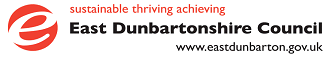 Improvement PlanningGuidance for Schools and Establishments 2019Developing a manageable, measureable annual improvement plan An effective improvement plan will consist of a small number of well-considered priorities, expressed as measurable and achievable outcomes for learners. Your local authority will give you further advice on this including the format of the plan. The school improvement plan should include the following: priorities clearly linked to NIF drivers and HGIOS?4 quality indicators (QIs); measurable outcomes which focus on learning, achievement and wellbeing; clearly identified responsibilities for implementation and methods of change, linked to named individuals or teams; clear links to CLPL and professional enquiry; clear deadlines which ensure priorities are achieved within intended timescales and take account of working time agreements;  clear planning for how the Pupil Equity Funding (if relevant) will be used to provide targeted interventions in literacy, numeracy and health and wellbeing to close the poverty related attainment gap; and measures of success which include performance data, quality indicators and stakeholders’ views. The delivery of the improvement plan should be discussed and agreed with staff as part of their collegiate hours within the working time agreement. The plan should be a working document which is regularly reviewed. Schools should use the plan to monitor progress towards achieving the identified outcomes and improvements, based on valid and reliable evidence. Section 1Vision, Values and AimsWe actively engage in providing an education of the highest quality, offering breadth and balance across the curriculum.  Providing highly qualified staff who can effectively use their expertise offering a wide variety of resources.We have fun at nursery, Yes oh yes we do, We make friends everyday, Yes oh yes we doWith Shanarri here, Outdoor play there, Helpful ladies everywhereWe learn lots at nursery , Yes oh yes we doWe choose what we want to learn, yes oh yes we doWe are learning while we play, yes oh yes we doNumber here, letters there, Health and wellbeing everywhereWe are creative everyday, yes oh yes we doWe actively engage in providing an education of the highest quality, offering breadth and balance across the curriculum.  Providing highly qualified staff who can effectively use their expertise offering a wide variety of resources.Building on children’s knowledge, In the heart of the local villageSafe, Healthy, Achieving, nurtured, active, respected, responsible and includedHappy and Stimulating environment, Opportunities for outdoor learning is paramountProving Praise and Encouragement, Building the AmbitionReflecting on what we have learned, Inclusion for allGood links with the community, Getting it Right for Every ChildSupport and Challenging ChildrenValuing everyone’s contributions, Inspiring young mindsLife long learning, Learning through playAspiring ideas, Great relationships are built and partnership work is bestEquityNurturing Environment, UniqueResponsive to individuals needs, Successful LearnersEffective Contributors, Responsible CitizensYoung Confident IndividualsAttainment Profile including Pupil Equity Fund- Detail the context of the school in relation to SIMD and the attainment profile referencing PEFIMPROVEMENT PRIORITYTARGETS1Parental/ Family EngagementWe will work to develop our parental engagement, through our stay and play sessions.  We will plan to make them more focussed using the children and parents/carers feedback.  We also plan to hold more curriculum/ information days to inform the parents/carers.2Developing natural/open ended real resourcesTo create a nursery environment where children can explore natural/open ended resources.  This will enable high quality engagement and interactions.  The nursery will engage the children and parents when updating resources.3Develop literacy and numeracy in the outdoor area/ work with the primary school to develop early literacy skills in boysTo create a nursery environment where children can make good progress in early literacy and numeracy skills.  Staff will make good use of the document ‘My World Outdoors’.  We will also work closely with a primary school bridging the early literacy gap in boys.Improvement PriorityNIF PriorityNIF PriorityNIF PriorityNIF PriorityNIF DriversNIF DriversEDC NIF Action PlanEDC NIF Action PlanEDC NIF Action PlanOverall ResponsibilityOverall ResponsibilityTasks/Action RequiredThis action breaks targets into specific tasks and actions that need to be undertaken by named individuals or groups. Tasks/Action RequiredThis action breaks targets into specific tasks and actions that need to be undertaken by named individuals or groups. Timescale (by ….)This should have clear timescalesTimescale (by ….)This should have clear timescalesResource RequirementsWhat do you need to complete the task?, (people, material, time)Resource RequirementsWhat do you need to complete the task?, (people, material, time)Person Responsible Person Responsible Monitoring and Evaluation ArrangementsHow will you know and what is the impact?Monitoring and Evaluation ArrangementsHow will you know and what is the impact?Monitoring and Evaluation ArrangementsHow will you know and what is the impact?ProgressThis should be updated on a regular basis with clear detail on what has been achieved. Focussed Stay and Play calendar made for the year and given to parents at the beginning of termFocussed Stay and Play calendar made for the year and given to parents at the beginning of termAug 19Aug 19Time, Staff, Manager, feedbackTime, Staff, Manager, feedbackAll StaffAll StaffStay and play feedback, Parental involvement during the yearStay and play feedback, Parental involvement during the yearStay and play feedback, Parental involvement during the yearPlan three sessions throughout the year to give parents more information such as a day in the life of nursery, literacy day, numeracy day etcPlan three sessions throughout the year to give parents more information such as a day in the life of nursery, literacy day, numeracy day etcAug 19-Aug 20Aug 19-Aug 20Time, Staff, Manager, feedbackTime, Staff, Manager, feedbackAll StaffAll StaffParental involved at the sessions, Feedback from the sessionsParental involved at the sessions, Feedback from the sessionsParental involved at the sessions, Feedback from the sessionsWhen resources are needing replaced consult with the children and parents/carers to decide what natural/open ended resources are needed.When resources are needing replaced consult with the children and parents/carers to decide what natural/open ended resources are needed.Aug 2020Aug 2020Time, Money, FeedbackTime, Money, FeedbackAll StaffAll StaffWhen required discussions about resources and children’s engagement and involvementWhen required discussions about resources and children’s engagement and involvementWhen required discussions about resources and children’s engagement and involvementTo develop the outdoor area providing more literacy and numeracy resources and experiences.  Time to read ‘My world Outdoors’To develop the outdoor area providing more literacy and numeracy resources and experiences.  Time to read ‘My world Outdoors’Aug 2020Aug 2020time, money,resourcesguided readingtime, money,resourcesguided readingAll StaffAll StaffChildren engaged in literacy and numeracy outdoorsChildren engaged in literacy and numeracy outdoorsChildren engaged in literacy and numeracy outdoorsTo discuss with St Matthews Primary School as they have identified a gap in early literacy in boysTo discuss with St Matthews Primary School as they have identified a gap in early literacy in boysAug 2020Aug 2020TimeTimeManager/All staffManager/All staffWorking closely with primary school, boys engagement in early literacy.Working closely with primary school, boys engagement in early literacy.Working closely with primary school, boys engagement in early literacy.Leadership and Parental Engagement OpportunitiesLeadership and Parental Engagement OpportunitiesLeadership and Parental Engagement OpportunitiesLeadership and Parental Engagement OpportunitiesLeadership and Parental Engagement OpportunitiesLeadership and Parental Engagement OpportunitiesLeadership and Parental Engagement OpportunitiesLeadership and Parental Engagement OpportunitiesLeadership and Parental Engagement OpportunitiesLeadership and Parental Engagement OpportunitiesLeadership and Parental Engagement OpportunitiesLeadership and Parental Engagement OpportunitiesStaff Staff Pupil Detail pupils involvement in task if relevant.Pupil Detail pupils involvement in task if relevant.Parental EngagementDetail how parents are involved. Parental EngagementDetail how parents are involved. Resource RequirementsResource RequirementsResource RequirementsCluster/Partnership Funding – detailed breakdownPEF funding – detailed breakdownCluster/Partnership Funding – detailed breakdownPEF funding – detailed breakdownCluster/Partnership Funding – detailed breakdownPEF funding – detailed breakdownCluster/Partnership Funding – detailed breakdownPEF funding – detailed breakdownCluster/Partnership Funding – detailed breakdownPEF funding – detailed breakdownCluster/Partnership Funding – detailed breakdownPEF funding – detailed breakdownProfessional LearningProfessional LearningProfessional Learning